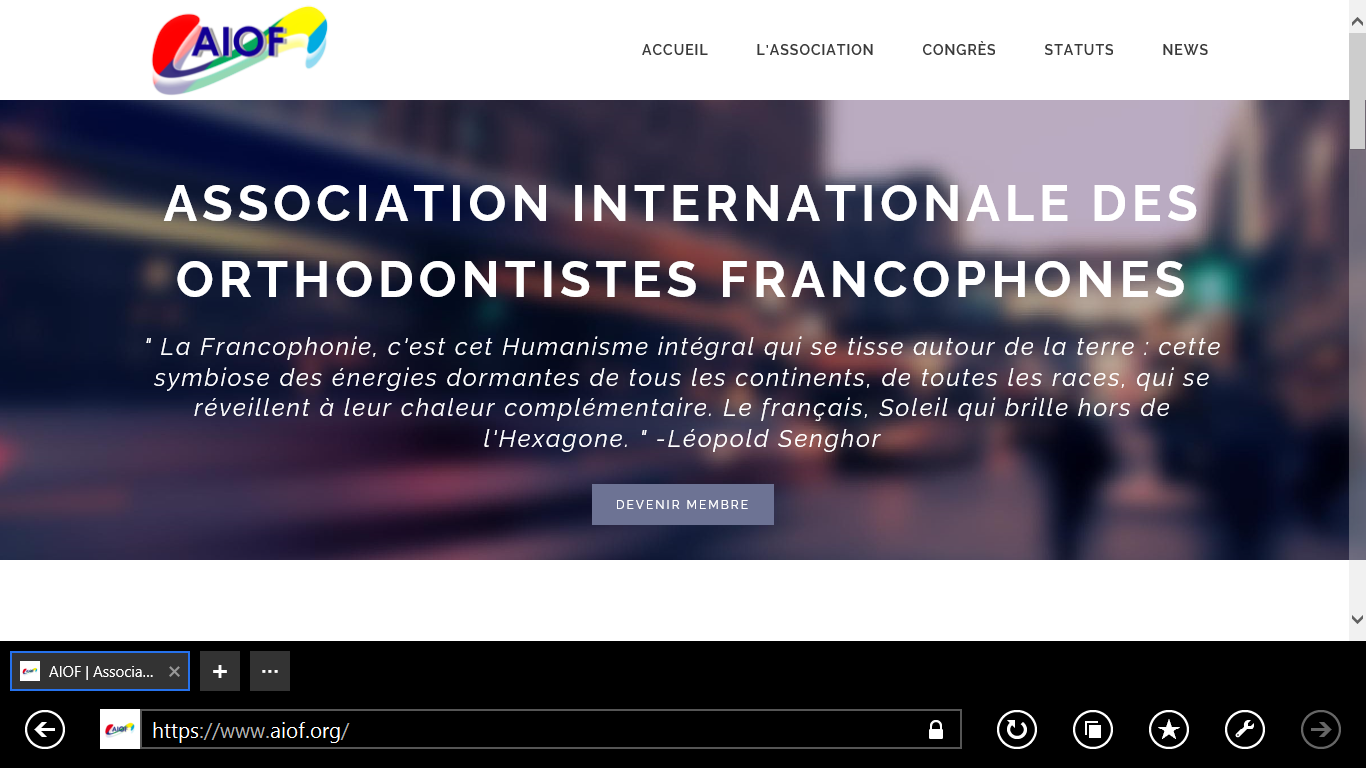 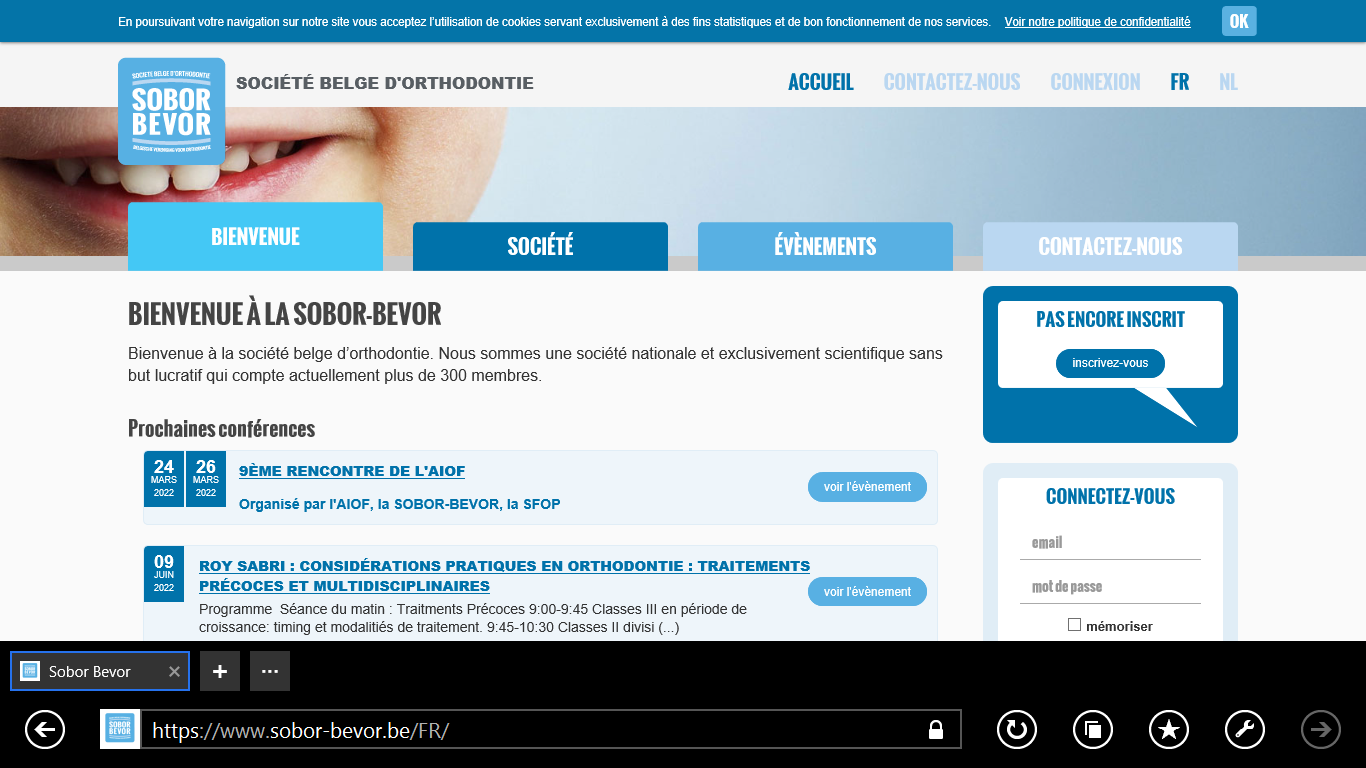 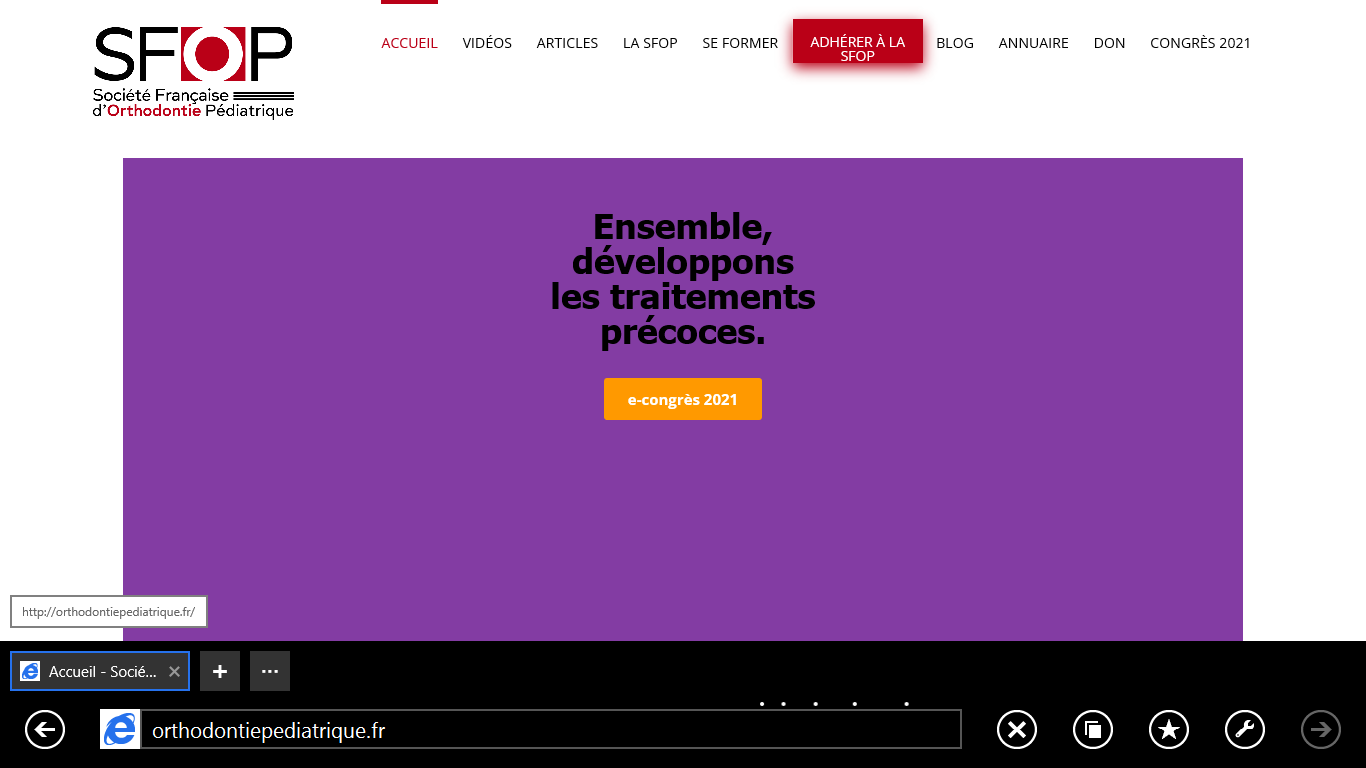 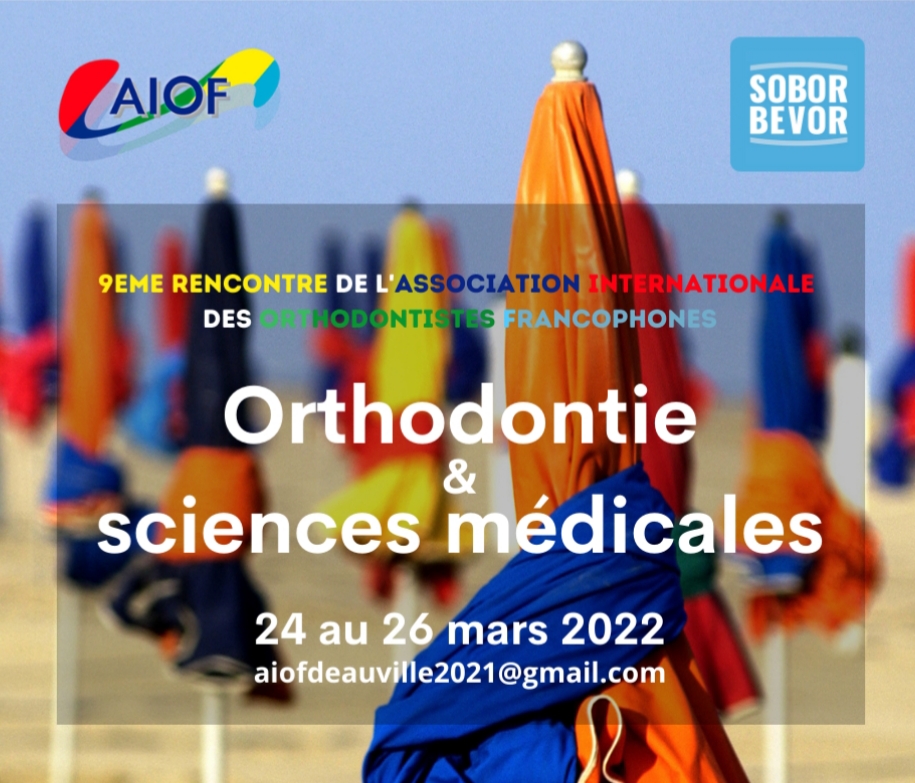 Chères Consœurs, chers Confrères, chers Ami(e)s .                      Le congrès de Deauville est heureux de vous accueillir, malgré toutes les difficultés actuelles de la vie.En premier lieu, la pandémie de la COVID qui nous a contraint de reporter en 2022 le congrès de 2021 et qui gêne toujours le monde communautaire.En second lieu, le monde actuel. Le monde International est difficile et contraint des pays Africains à un manque de déplacement vers l' Europe, la guerre aux portes de la Roumanie, pays aussi très ami de l'AIOF. Nous pensons à vous.Un grand merci à tous ceux qui ont pu se déplacer vers Deauville et participer.Un grand merci à la Présidente de l'AFM - Téléthon - Fondation de l'Institut du Muscle,   Mme Laurence TIENNOT-HERMENT. La Présidente fédère autour d'elle tant de chercheurs. Qu'il soient tous , ici, remerciés de tous leurs travaux.Un grand merci aux conférenciers présents et qui vont nous faire partager leurs avancées  et connaissances.J'ai souhaité ce congrès sous les auspices de la Recherche dont nous avons besoin dans tant de domaines. En ce qui nous concerne, les maladies rares, avec des retentissements évidents dans les soins de nos patients et nos traitements.Merci aux Sociétés amies d'avoir participé avec nous SFOF, SOBOR-BEVOR.Merci au CID de nous accueillir et à la ville de Deauville, si riche , à découvrir, ses plages, ses bâtiments, ses maisons et jardins et...Merci aux personnes de l'accueil que j'apprécie particulièrement, les sponsors qui nous soutiennent.Tout le bureau de l'AIOF, Thierry DECOSTER, ancien Président si actif et Trésorier, Elisabeth FALQUE, Président de  l'AIOF et Président du congrès, Takis KANARELIS, Président du congrès 2023, tous les membres actifs, vous souhaitent un très agréable congrès. Congrès riche de connaissances et amical.Meilleures journées à toutes et tousBien amicalement  Élisabeth FALQUE                                                                                      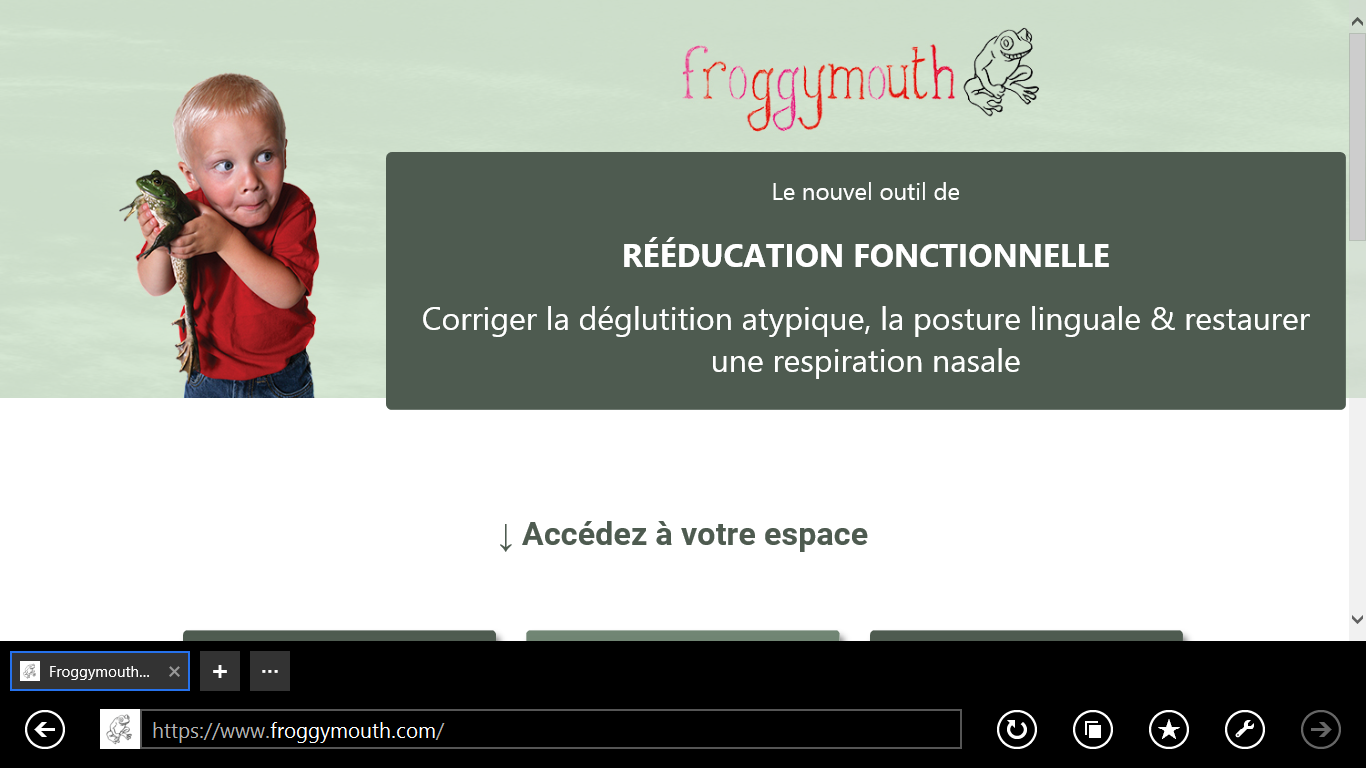 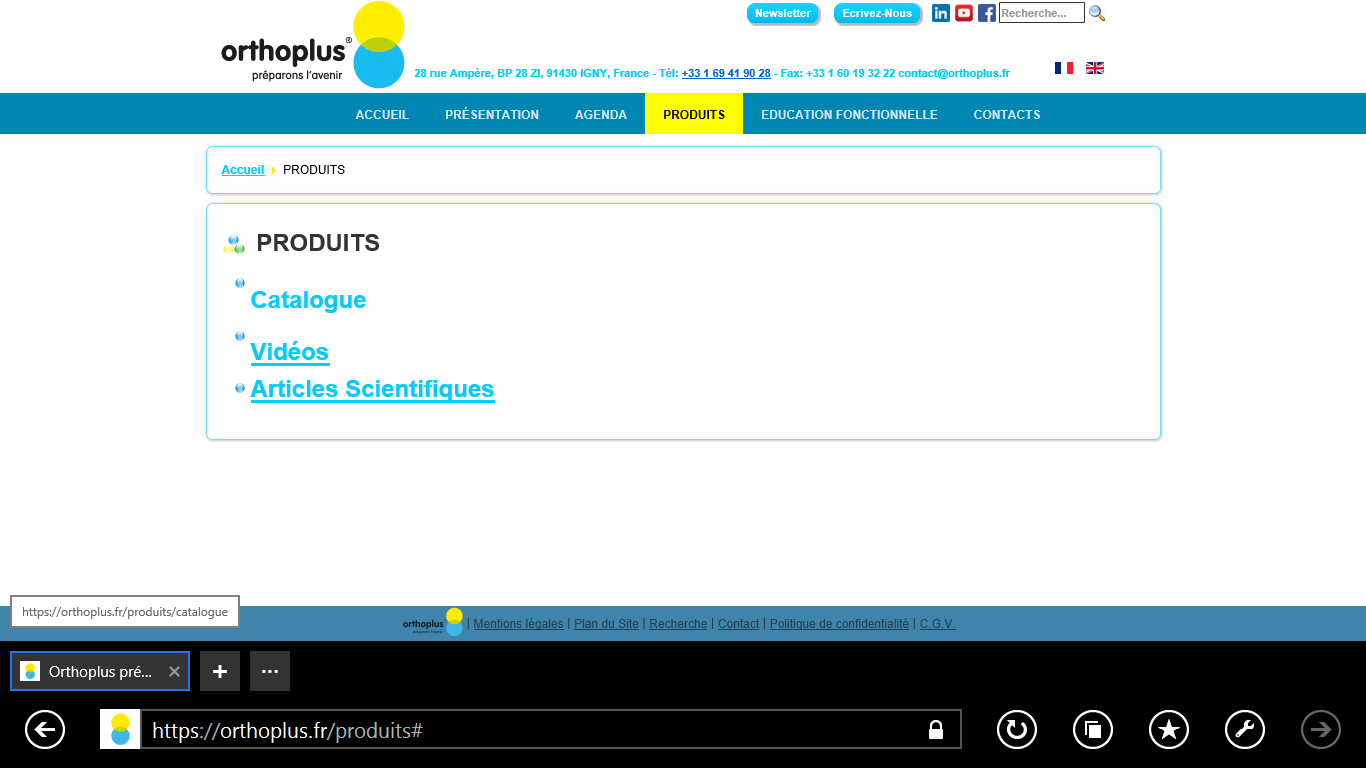 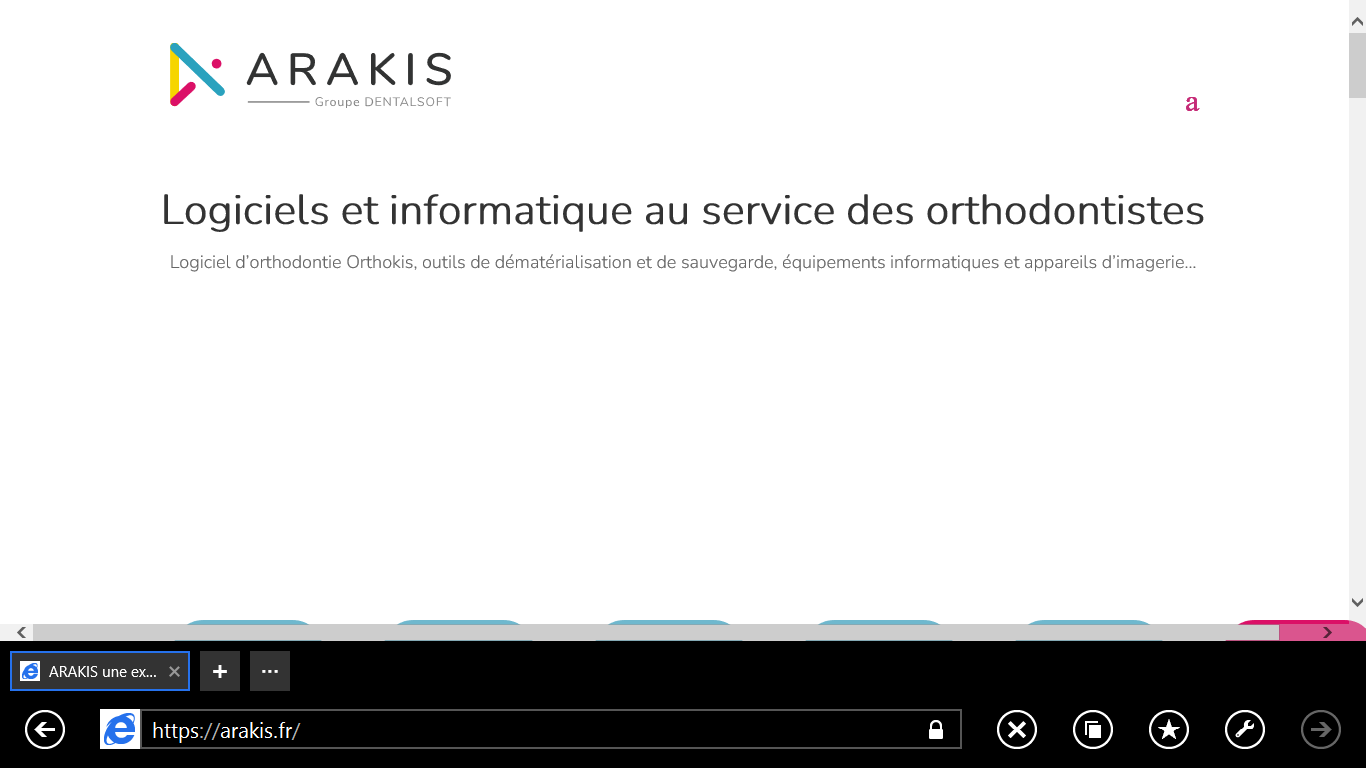 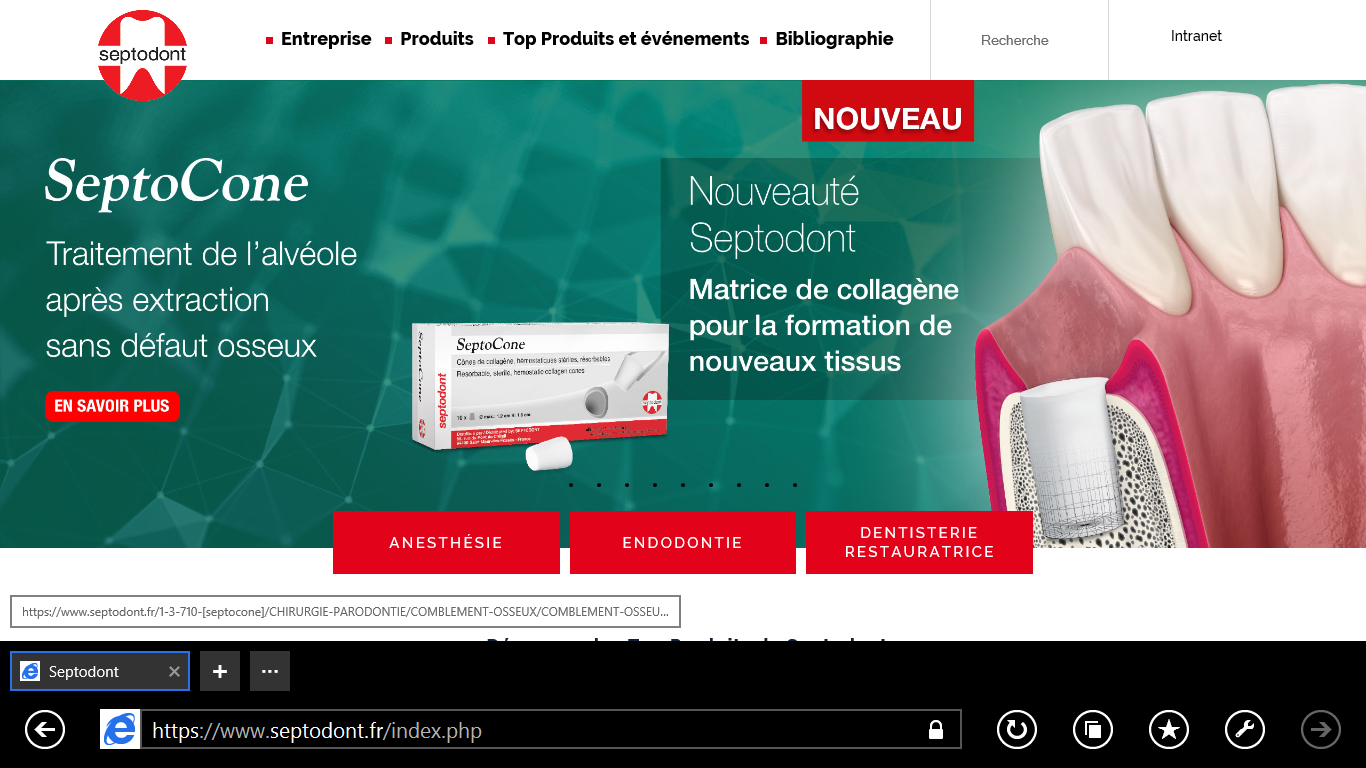 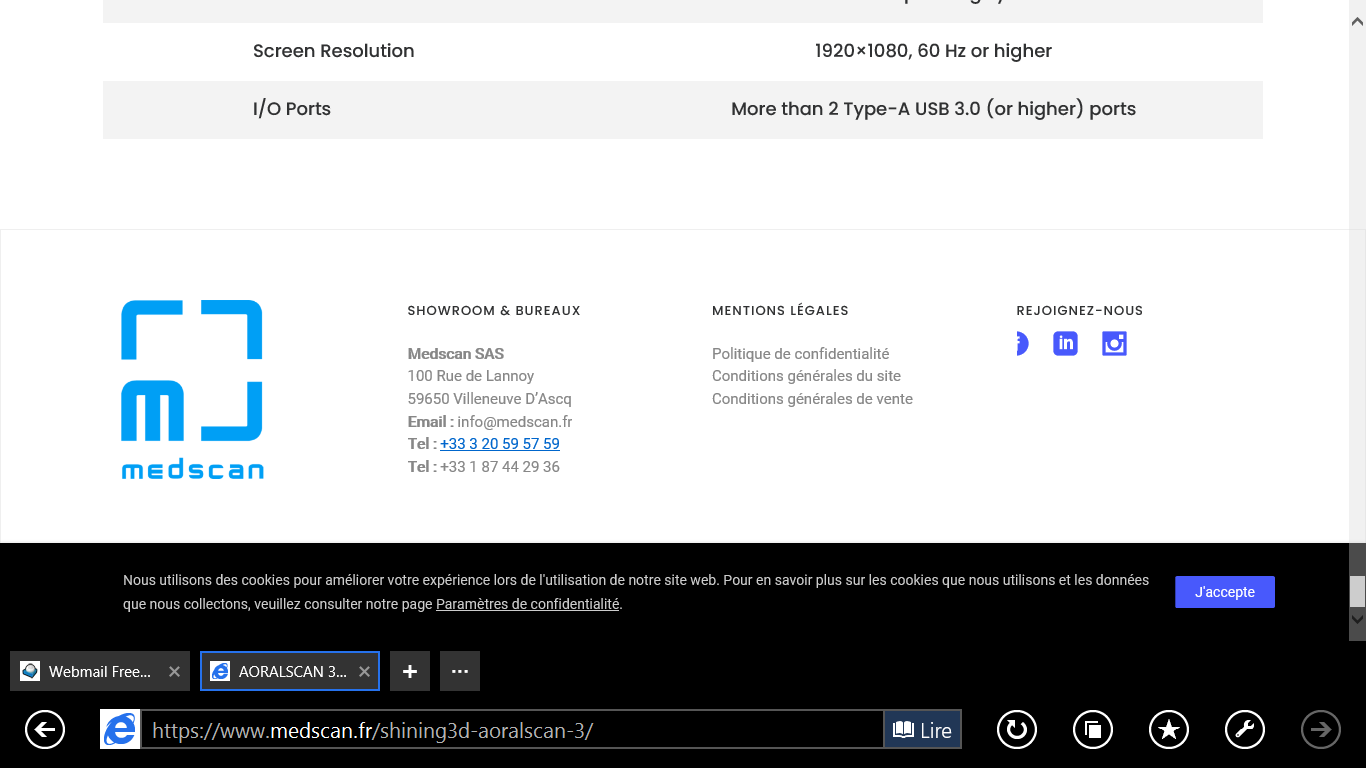 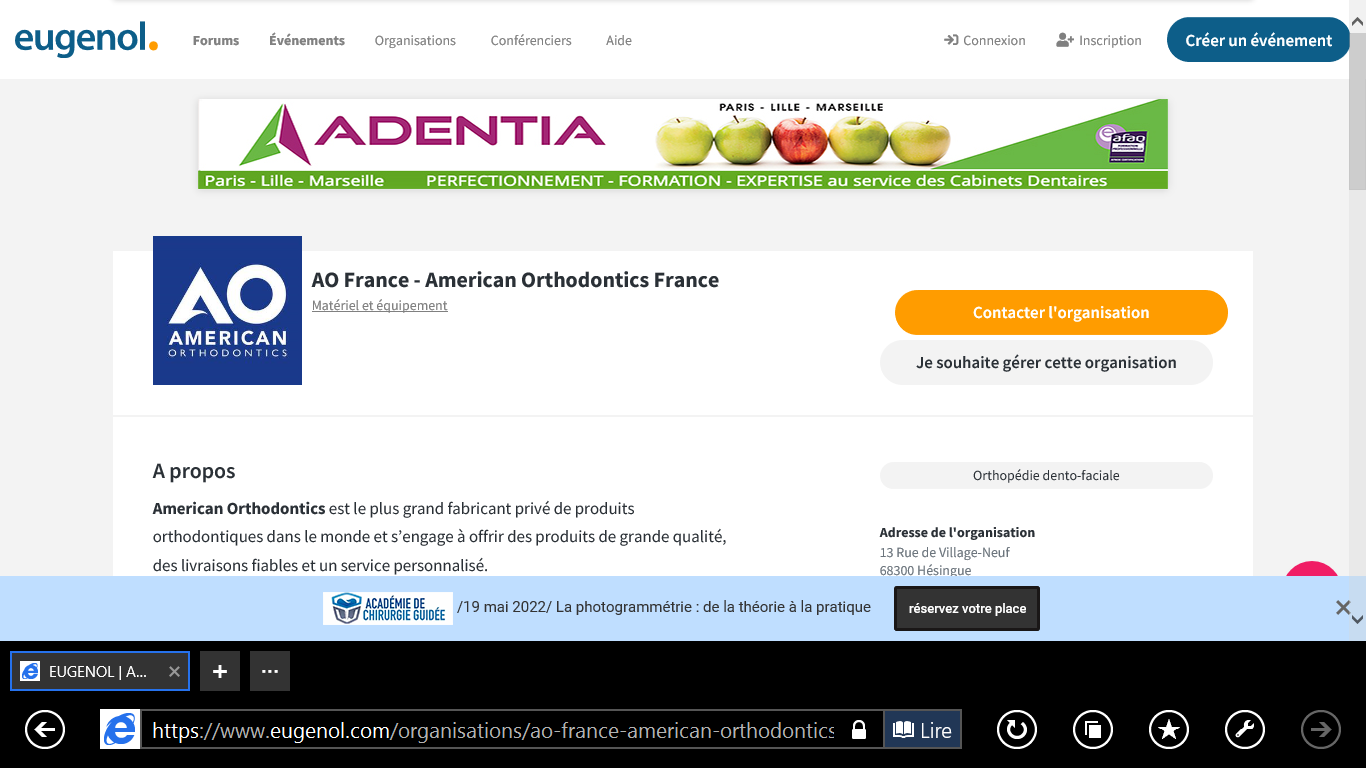 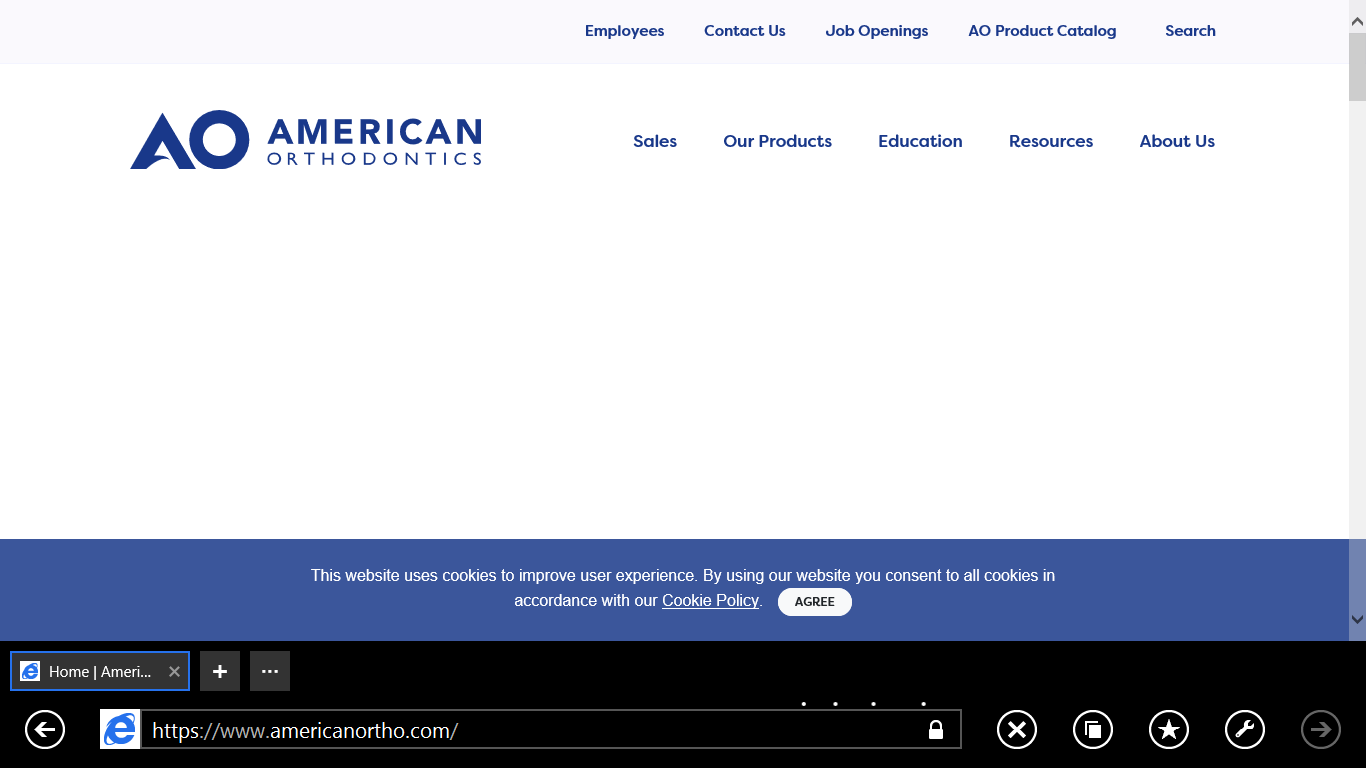   ORTHO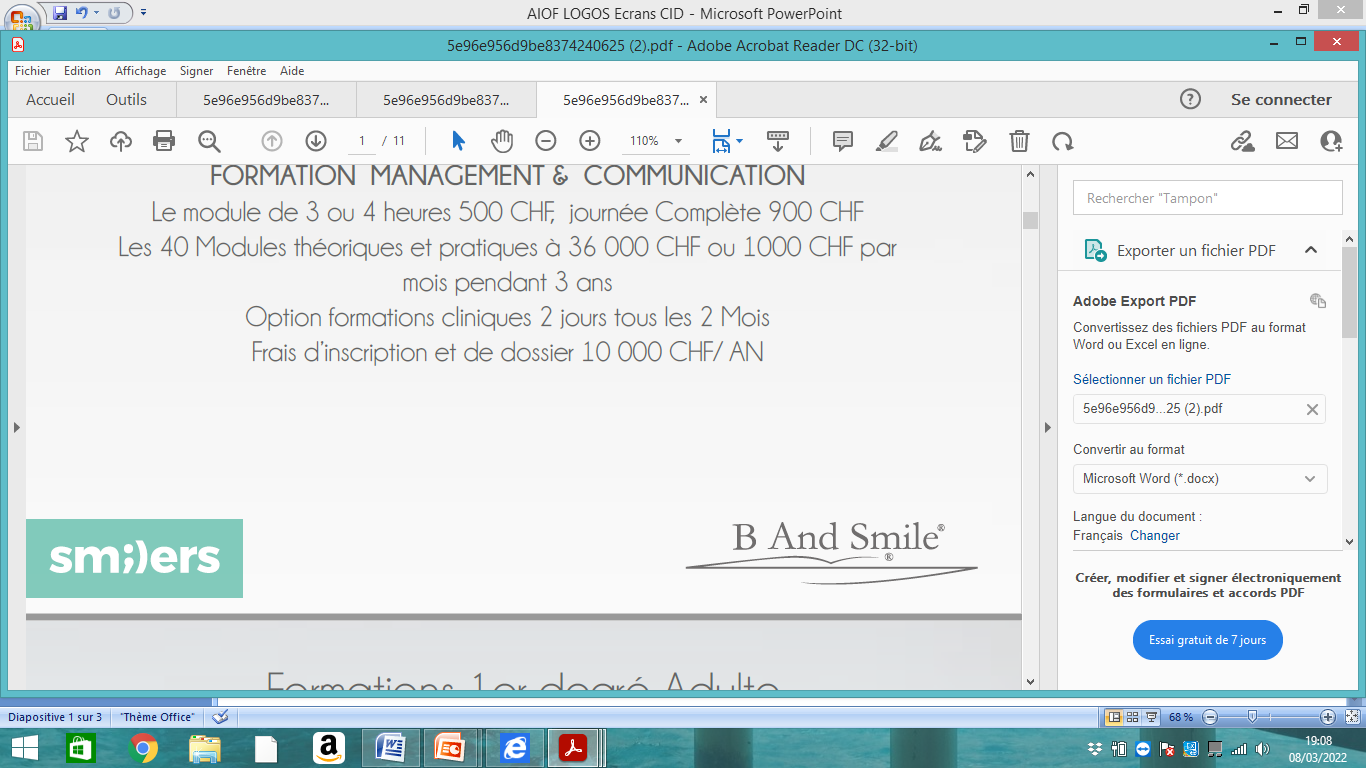 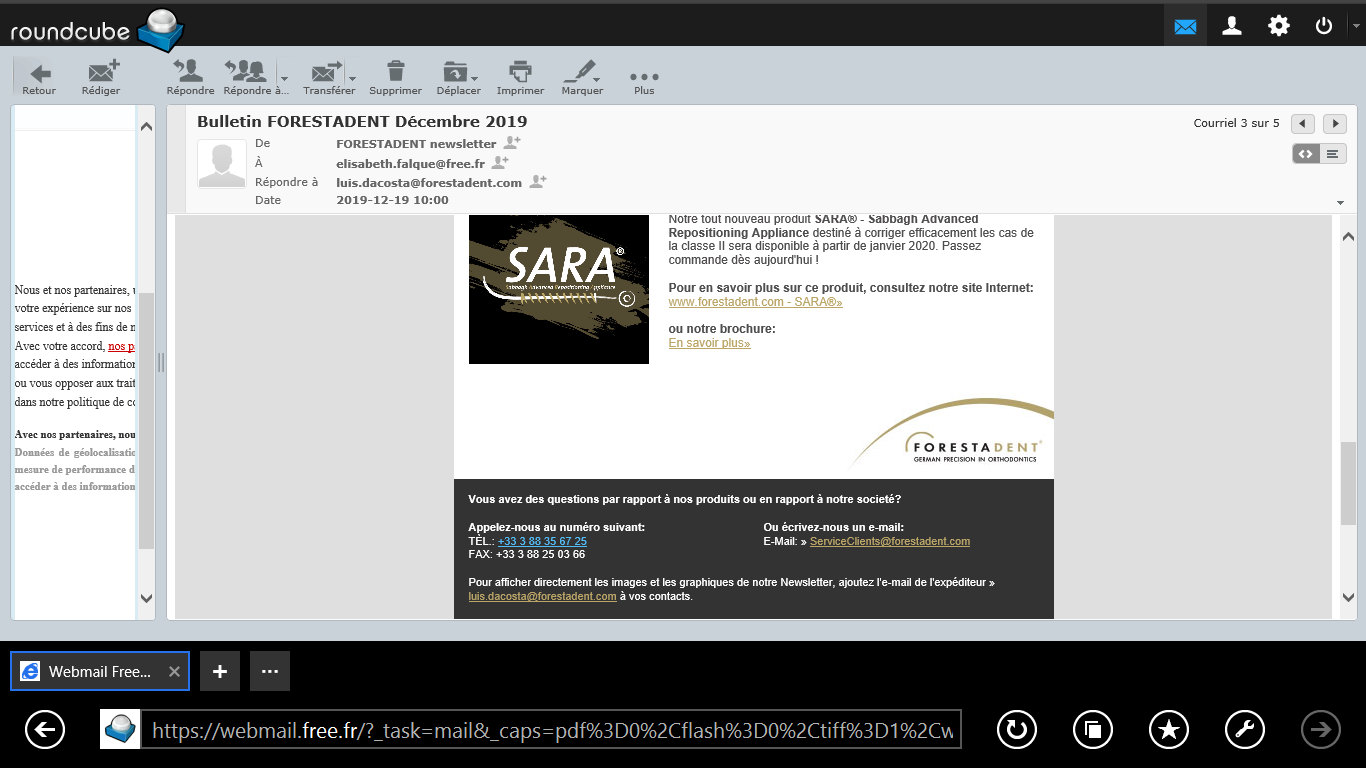 Jeudi 24 Mars 2022Jeudi 24 Mars 2022           ATELIERS14h 15hFroggy Mouth et Patrick FELLUSFroggy Mouth et Patrick FELLUSFroggy Mouth et Patrick FELLUS15h 16hOrtho Plus et Florence DEBRAUWEREOrtho Plus et Florence DEBRAUWEREOrtho Plus et Florence DEBRAUWERE16h 17hARAKIS et analyse Roland BENOÎT et Layal JAHMI ARAKIS et analyse Roland BENOÎT et Layal JAHMI ARAKIS et analyse Roland BENOÎT et Layal JAHMI 17h 18hAG    puisdîner libre ou dîner avec réservation dîner libre ou dîner avec réservation Vendredi 25 mars 2022Vendredi 25 mars 2022RECHERCHERECHERCHE                               SCIENCES MEDICALESThierry DECOSTER8h30  9h Franceprésentation de la ville de Deauvilleprésentation de la ville de Deauville9h  9h3030mnFranceRoman Hossein KHONSARIRoman Hossein KHONSARIgénétique et croissance crânio-faciale: données actuellesgénétique et croissance crânio-faciale: données actuelles9h30   10h1040mnFranceJean Michel SALAGNACJean Michel SALAGNACIntérêt de la prise en compte du rachis cervical en Intérêt de la prise en compte du rachis cervical en orthopédie maxillo-dento-facialeorthopédie maxillo-dento-faciale10h15 10h40PAUSEsur place avec sponsor    sur place avec sponsor    10h40 11h2040mnSuisseClara FONTINHACroissance dento-faciale chez les patients atteints de myopathiesCroissance dento-faciale chez les patients atteints de myopathiesCroissance dento-faciale chez les patients atteints de myopathieset le rôle de l'orthopédie maxillo-dento-facialeet le rôle de l'orthopédie maxillo-dento-facialeet le rôle de l'orthopédie maxillo-dento-faciale11h20 12h1050mnSEANCE INAUGURALESEANCE INAUGURALEPrésidente AFM    Mme Laurence TIENNOT-HERMENTPrésidente AFM    Mme Laurence TIENNOT-HERMENTPrésidente AFM    Mme Laurence TIENNOT-HERMENT12h10  13h30déjeunersur place avec sponsor    sur place avec sponsor    Alain LAUTROU13h 30  14h1040mnFranceJean Marc DERSOT et Clara KNAFOJean Marc DERSOT et Clara KNAFOEt si je devenais parodontiste!Et si je devenais parodontiste!Rassurez-vous, juste pour quelques minutes.Rassurez-vous, juste pour quelques minutes.14h10  14h3020mnFranceRoland BENOÎTMorphogenèse des muscles masticateurs et faciaux.Morphogenèse des muscles masticateurs et faciaux.Réflexions cliniques.14h30  15h30mnGillian BUTLER-BROWNE                          Institut de MyologieGillian BUTLER-BROWNE                          Institut de MyologieUn aperçu de la structure et de la fonction desmuscles masticateursUn aperçu de la structure et de la fonction desmuscles masticateursUn aperçu de la structure et de la fonction desmuscles masticateurs15h 15h4030mnGuillaume BASSEZ                                      Institut de MyologieGuillaume BASSEZ                                      Institut de MyologieLes myopathies avec atteinte faciale-masticatrice.Les myopathies avec atteinte faciale-masticatrice.15h45 16h30PAUSEsur place avec sponsor    sur place avec sponsor    16h30 17h30mnElvire LENORCYTroubles de l'éruption dentaire: diagnostic génétiqueTroubles de l'éruption dentaire: diagnostic génétique et prise en charge.17h 17h3030mnDominique DEFFRENNESDominique DEFFRENNESLes muscles dans les dysmorphoses maxillo-faciales.Les muscles dans les dysmorphoses maxillo-faciales.17h30    18h30mnAlain LAUTROUOrthopédie dento-faciale, activateurs, muscles.Orthopédie dento-faciale, activateurs, muscles.18h  19h30apéritifSamedi 26 mars 2022Takis KANARELIS9h00  9h3030mnSuisseMichael  LACROIXL'asymétrie de pneumatisation et de croissance des cavités L'asymétrie de pneumatisation et de croissance des cavités L'asymétrie de pneumatisation et de croissance des cavités naso-maxillaires et ses implications.naso-maxillaires et ses implications.9h30  10h1040mnFranceDéborah ROBERT-CLAUSNERDéborah ROBERT-CLAUSNER                           L'interception en orthodontie permet la correction de certaines malocclusions                           L'interception en orthodontie permet la correction de certaines malocclusions                           L'interception en orthodontie permet la correction de certaines malocclusions                           L'interception en orthodontie permet la correction de certaines malocclusions                           L'interception en orthodontie permet la correction de certaines malocclusionschez le jeune enfant dans un but de prévention et d'harmonisation des fonctions. Pourchez le jeune enfant dans un but de prévention et d'harmonisation des fonctions. Pourchez le jeune enfant dans un but de prévention et d'harmonisation des fonctions. Pourchez le jeune enfant dans un but de prévention et d'harmonisation des fonctions. Pourchez le jeune enfant dans un but de prévention et d'harmonisation des fonctions. Pour celà, nous allons aborder quelques thérapeutiques utilisées dans les traitements précoces. celà, nous allons aborder quelques thérapeutiques utilisées dans les traitements précoces. celà, nous allons aborder quelques thérapeutiques utilisées dans les traitements précoces. celà, nous allons aborder quelques thérapeutiques utilisées dans les traitements précoces. celà, nous allons aborder quelques thérapeutiques utilisées dans les traitements précoces.10h10  10h4030mnLibanRoy SABRIApproches orthodontico-chirurgicales des canines Approches orthodontico-chirurgicales des canines maxillaires incluses.10h50 11h25PAUSEsur place avec sponsor    sur place avec sponsor    11h25  11h5530mnFrancePatrick FELLUSDes approches simples pour les enfants de la maternelle.Des approches simples pour les enfants de la maternelle.11h55 12h3540mnAlgérieFayçal ZIANEl'Orthodontie au service de la dentisterie.l'Orthodontie au service de la dentisterie.12h35  14hdéjeuner sur place avec sponsor   Georges SKINAZI13h45  14hAlgérieAmina MEZARIposter ZoomCorticotomie alvéolaire et ancrage dentaire.Corticotomie alvéolaire et ancrage dentaire.Corticotomie alvéolaire et ancrage dentaire.14h  14h3030mnCanadaSylvain GAGNONl'Orthodontie multibagues à l'heure du numérique: un avenir?l'Orthodontie multibagues à l'heure du numérique: un avenir?l'Orthodontie multibagues à l'heure du numérique: un avenir?14h 30   15h1040mnLibanRoy SABRITraitement précoce du manque de place (DDM).Traitement précoce du manque de place (DDM).Traitement précoce du manque de place (DDM).15h10  15h4030mnFranceAndré HORNFin de traitement: détail et finitions.Fin de traitement: détail et finitions.Fin de traitement: détail et finitions.15h50 16h15PAUSEsur place avec sponsor    sur place avec sponsor    16h15  16h4530mnFranceAdeline KERBRATDysfonction posturale chez les patients dysmorphiquesDysfonction posturale chez les patients dysmorphiquesDysfonction posturale chez les patients dysmorphiquesavant chirurgie orthognathique.avant chirurgie orthognathique.16h45 17h1530mnFranceOlivier SORELAutotranplantations.Autotranplantations.17h15 17h4530mnFranceEmmanuel THELLIEZL'Orthodontie au service des Enfants souffrant de troubles L'Orthodontie au service des Enfants souffrant de troubles L'Orthodontie au service des Enfants souffrant de troubles des apprentissages et d'apnée du sommeil.des apprentissages et d'apnée du sommeil.17h45  18hdiscussions